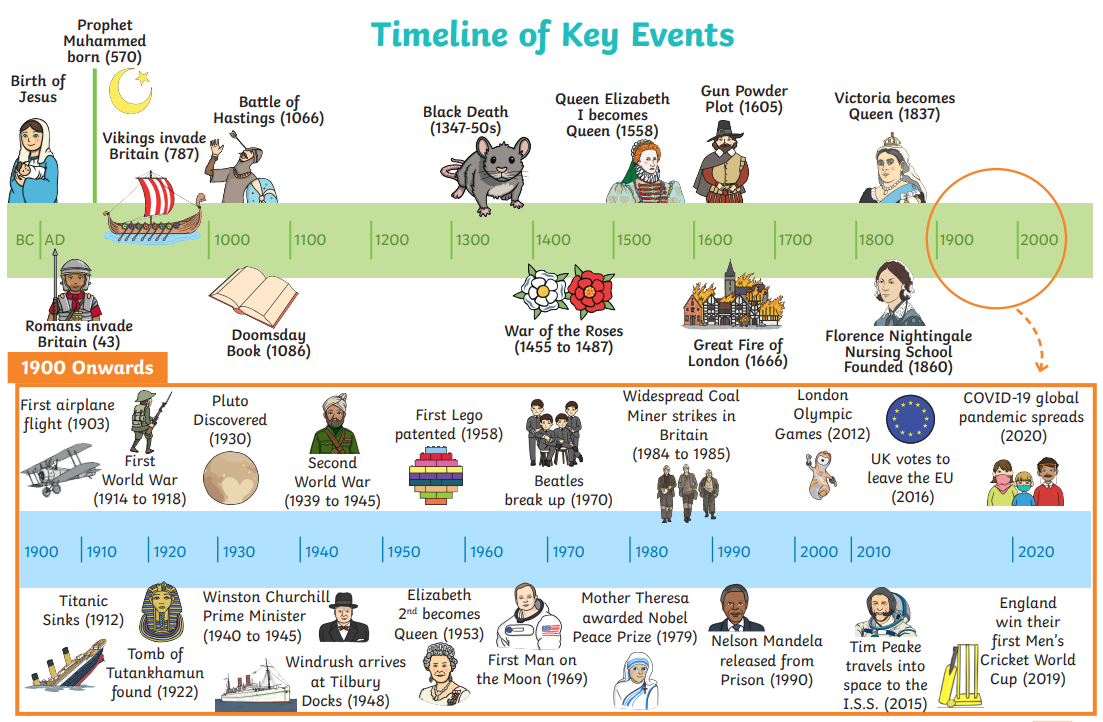 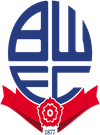 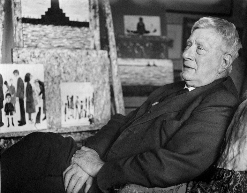 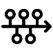 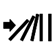 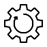 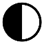 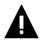 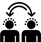 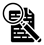 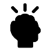 Chronological understandingCause and consequenceContinuity and changeSimilarity and differenceSignificanceInterpretationsEvidence and enquirySubstantive knowledgeSubstantive KnowledgeSubstantive KnowledgeLaurence Stephen Lowry was born in Stretford, Manchester in 1887.He was a painter.He painted the working class people. His paintings show industries and factories. He painted people and drew them as ‘matchstick men.’Going to the match painting by LS Lowry – shows fans arriving for Bolton Wanderers game at their former home of Burden Park.It was painted in 1953LS Lowry was appointed the official artist for the Coronation of Queen Elizabeth II in 1953Coming from the Mill Painting shows the industrial revolution - link with jobs from the pastBolton Wanders was founded in 1874 by pupils in Christ Church School on Blackburn Street Wanderers is the name comes from the fact that they often changed grounds.In 1922 Bolton Wanders won the FA cup1895 they moved to Burden Park 1997 they moved to their current stadiumCoronation The ceremony of crowning a sovereign or a sovereign's consort.Working classThe social group consisting primarily of people who are employed in unskilled or semi-skilled manual or industrial work.Mill A factory fitted with machinery for a particular manufacturing process.Industrial revolutionThe Industrial Revolution was a time when the manufacturing of goods moved from small shops and homes to large factories.